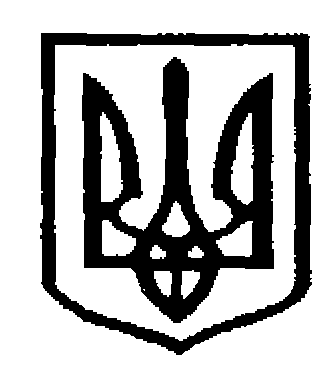 У К Р А Ї Н АЧернівецька міська радаУ П Р А В Л I Н Н Я   О С В I Т Ивул. Героїв Майдану, 176, м. Чернівці, 58029 тел./факс (0372) 53-30-87,  E-mail: osvitacv@gmail.com  Код ЄДРПОУ №02147345З метою інформування громадськості стосовно ефективності та прозорості використання бюджетних коштів, благодійних та спонсорських внесків вчергове нагадуємо про необхідність оприлюднення вказаної інформації на інформаційних сайтах навчальних закладів.До 20 вересня 2017 року на інформаційних сайтах закладів освіти повинна бути розміщена інформація про надходження та використання коштів за період з 01 січня 2017 року по 31 серпня 2017 року (за 8 повних місяців).  Начальник управління освітиЧернівецької міської ради						     С.В.МартинюкКізіма С.С, 53-72-2818.09.2017 № 01-34/1781Про оприлюднення закладами освіти міста інформації про використання бюджетних коштів, благодійних та спонсорських внесківКерівникам ЗНЗ, ДНЗ, ПНЗ міста